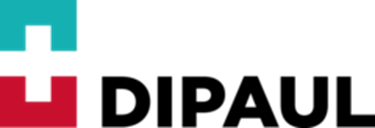 РЕГУЛИРОВЩИК РЭАГруппа компаний Диполь - один из лидеров в области разработки и реализации высокотехнологичных проектов для радиоэлектронной промышленности России уже более 29 лет. Бренд VIKING - одно из направлений деятельности Холдинга Диполь, которое осуществляет производство промышленной мебели полного цикла. Производство находится в городе Сестрорецк.Что необходимо делать:- осуществлять монтаж SMD компонентов;- заниматься изготовлением жгутов, кабельных соединений, монтажом проводов;- осуществлять слесарную обработку деталей с применением универсальных приспособлений;- изготовлять мелкие моточные изделия;- производить отмывку, просушку плат;- проводить первичную диагностику неисправных устройств;- осуществлять настройку, регулировку электронных узлов, блоков радиоэлектронной аппаратуры и смонтированных плат.От Вас мы ожидаем:- успешное обучение по специальности монтажник РЭА и приборов;- средне-специальное образование (электротехническое, радио/аппаратостроение, ремонт и обслуживание электронной техники и тп);- владение навыками чтения электросхем;- знание радиоэлектроники;- умение пользоваться паяльной и термовоздушными станциями;Мы готовы Вам предложить:- официальное трудоустройство с первого дня работы по ТК РФ;- стабильные своевременные выплаты зарплаты 2 раза в месяц;- график работы 5/2 с 9.00 до 17.30 (готовы обсуждать индивидуально с кандидатом);- частичная компенсация питания и транспортных расходов в размере от 1600 до 3000 руб. на руки.- спецодежду и СИЗ с первого дня работы;- место работы – производство в г. Сестрорецк;- уютную комнату для отдыха и обеда;- корпоративные подарки на праздники.Контактная информацияСпециалист по управлению персоналом Палкина Инга тел. +7(969)730-88-53.Эл. почта PalkinaIN@dipaul.ruСайт www.vkg.ruАдрес: 197706, Россия, Санкт-Петербург, Курортный р-н, г. Сестрорецк, ул. Воскова, д. 2, лит. В, территория ОАО «СИЗ» ("Сестрорецкий инструментальный завод им. Воскова»)